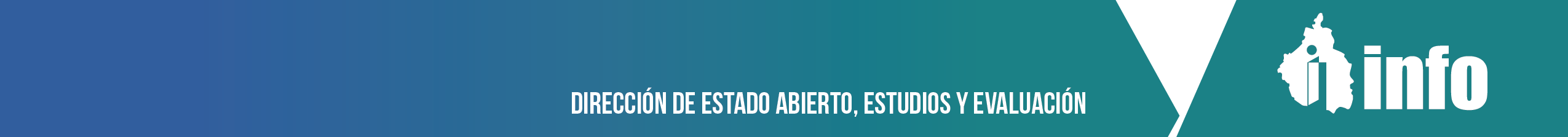 Art.133_Fr. VIIIC Informe Diagnóstico de las Unidades de Transparencia 2021No se registra información para este periodo, toda vez que se encuentra en proceso editorial el Informe Diagnóstico de las Unidades de Transparencia 2021 para su publicación durante el primer trimestre del 2023.